МУНИЦИПАЛЬНЫЙ     РАЙОН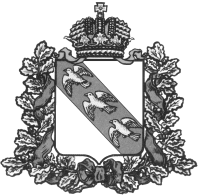 «ЖЕЛЕЗНОГОРСКИЙ РАЙОН» КУРСКОЙ ОБЛАСТИ_____________________________________________________________________________АДМИНИСТРАЦИЯЖЕЛЕЗНОГОРСКОГО РАЙОНА  КУРСКОЙ ОБЛАСТИПОСТАНОВЛЕНИЕот  09.03.2022  № 136г. ЖелезногорскО внесении изменений в постановление Администрации Железногорского района от 03.12.2021 № 802 «О ликвидацииМуниципального казенного учреждения культуры «Дом народного творчества» Железногорского района Курской областиВ целях выполнения плана мероприятий по ликвидации Муниципального казенного учреждения культуры «Дом народного творчества» Железногорского района Курской областиПОСТАНОВЛЯЕТ:     В постановление Администрации  Железногорского района от 03.12.2021 № 802 «О ликвидации Муниципального казенного учреждения культуры «Дом народного творчества» Железногорского района Курской области внести следующие изменения:Внести изменения в состав ликвидационной комиссии:а)  вывести из состава ликвидационной комиссии члена комиссии - Губенкову Наталью Николаевну ведущего бухгалтера МКУ «Централизованная бухгалтерия учреждений культуры»  Железногорского района  Курской области;       б) ввести в состав ликвидационной комиссии члена комиссии - Очкасову Анну          Николаевну ведущего  бухгалтера МКУ «Централизованная бухгалтерия учреждений        культуры»  Железногорского района  Курской области.2. В п. 10 графа 3 Приложения 3 добавить слова «промежуточного» после слов «утверждения»;3.Настоящее постановление вступает в силу после его подписания.      Глава Железногорского района         Курской области                                                А.Д. Фролков                                                                                                                 Приложение № 1                                                                                                                 к постановлению			                                                                              Администрации  Железногорского района                                                                                                                  Курской области                                                                                                                  от 09.03.2022 №  136СОСТАВЛИКВИДАЦИОННОЙ КОМИССИИ Председатель комиссии –    Малолеткина Лиана Ивановна,                              начальник Управления культуры Администрации                   Железногорского района Курской  области;                                     Заместитель председателя комиссии –Уткина Татьяна Сергеевна,                                                                 и.о.заместителя Главы Администрации                                                                   Железногорского района Курской областиЧлен комиссии    -   Крейдтнер Алеся Владиславовна,                                   и.о. начальника Управления финансов                                  Администрации Железногорского района Курской области;Член комиссии       –  Косогова Раиса Александровна                               начальник МКУ «Централизованная бухгалтерия учреждений культуры»                                Железногорского района  Курской области;Член комиссии    -     Федосимов Дмитрий Николаевич,                              директор МКУК «Железногорский районный дом культуры»                                  Железногорского района  Курской области;Член комиссии  -       Квасова  Татьяна Сергеевна                                и.о. начальника отдела по имуществу и                                земельным правоотношениям                                   Управления  культуры по вопросам Администрации                                 Железногорского района Курской области;  Член комиссии  -       Анна Николаевна Очкасова                              ведущий бухгалтер МКУ «Централизованная бухгалтерия учреждений                              культуры»  Железногорского района  Курской области                                                                                            Приложение № 2                                                                                            к постановлению Администрации                                                                                            Железногорского района Курской области                                                                                                                                                                                                         от 09.03.2022 №  136ПОРЯДОК ЛИКВИДАЦИИ Муниципального казенного   учреждения культуры « Дом народного творчества» Железногорского района Курской области1. С момента назначения ликвидационной комиссии к ней переходят полномочия по управлению делами ликвидируемого Муниципального казенного   учреждения культуры «Дом народного творчества» Железногорского района Курской области (далее – учреждение).2. Ликвидационная комиссия в соответствии с ч.1 ст.62 Гражданского кодекса Российской Федерации в течение трех рабочих дней после подписания постановления Администрации Железногорского района Курской области о ликвидации учреждения уведомляет уполномоченный государственный орган, осуществляющий государственную регистрацию юридических лиц (далее - регистрирующий орган), о начале ликвидации и о формировании ликвидационной комиссии МКУК «Дом народного творчества» Железногорского района Курской области.3. Ликвидационная комиссия в соответствии с ч.1 ст.63 Гражданского кодекса Российской Федерации после представления сообщения о ликвидации в регистрирующий орган и внесения в ЕГРЮЛ записи о нахождении МКУК «Дом народного творчества» Железногорского района Курской области в процессе ликвидации размещает в журнале «Вестник государственной регистрации» публикацию  о ликвидации учреждения, о порядке и сроке заявления требований его кредиторами. Срок заявления требований кредиторами не может быть менее чем два месяца со дня публикации о ликвидации учреждения.4. Ликвидационная комиссия принимает меры по выявлению кредиторов и получению дебиторской задолженности, а также уведомляет в письменной форме кредиторов о ликвидации учреждения.5. По окончании срока для предъявления требований кредиторами, ликвидационная комиссия составляет промежуточный ликвидационный баланс, который содержит сведения о составе имущества ликвидируемого учреждения, перечне предъявленных кредиторами требований, а также о результатах их рассмотрения.6. Промежуточный ликвидационный баланс утверждается Администрацией Железногорского района Курской области по согласованию с уполномоченным государственным органом, осуществляющим государственную регистрацию юридических лиц.7. Выплата денежных сумм кредиторам ликвидируемого учреждения производится ликвидационной комиссией в порядке очередности, установленной ст.63 ГК РФ, в соответствии с промежуточным ликвидационным балансом, начиная со дня его утверждения, за исключением кредиторов третьей и четвертой очереди, выплаты которым производятся по истечении месяца со дня утверждения промежуточного ликвидационного баланса.8. После завершения расчетов с кредиторами ликвидируемого учреждения ликвидационная комиссия составляет ликвидационный баланс, который утверждается Администрацией Железногорского района Курской области по согласованию с уполномоченным государственным органом, осуществляющим государственную регистрацию юридических лиц.9. Оставшееся после удовлетворения требований кредиторов имущество, в соответствии с ч.8 ст.63 ГК РФ, передается в реестр муниципальной собственности Муниципального района «Железногорский район»  Курской области.10. После вступления в силу постановления Администрации Железногорского района Курской области о ликвидации учреждения ликвидационная комиссия уведомляет:- в течение трех рабочих дней после вступления в силу постановления Администрации Железногорского района Курской области о ликвидации учреждения уведомить Пенсионный Фонд г.Железногорска и Железногорского района Курской области, Фонд социального страхования г.Железногорска и Железногорского района Курской области о ликвидации учреждения.11. Ликвидация учреждения считается завершенной, а юридическое лицо прекратившим существование после внесения соответствующей записи в единый государственный реестр юридических лиц в уполномоченном государственном органе, осуществляющим государственную регистрацию юридических лиц.Приложение № 3к ПостановлениюАдминистрации Железногорского районаот 09.03.2022 №  136ПЛАНмероприятий по ликвидацииМуниципального казенного   учреждения культуры « Дом народного творчества» Железногорского района Курской области№п/пНаименование мероприятия	  Срок исполненияОтветственные лицаПримечание123451Уведомление уполномоченного государственного органа, осуществляющего государственную регистрацию юридических лиц (далее - регистрирующий орган), о начале ликвидации и о формировании ликвидационной комиссии Муниципального казенного   учреждения культуры « Дом народного творчества» Железногорского района Курской областиВ течение 3 рабочих дней со дня подписания постановления Администрации Железногорского района «О ликвидации  Муниципального казенного   учреждения культуры « Дом народного творчества» Железногорского района Курской области (далее – Постановление)Руководитель (председатель) ликвидационной комиссии Муниципального казенного   учреждения культуры « Дом народного творчества» Железногорского района Курской области (далее - ликвидационная комиссия)В соответствии с ч.1. ст. 62 ГК РФ2Опубликование в журнале «Вестник государственной регистрации» информацию о ликвидации Муниципального казенного   учреждения культуры « Дом народного творчества» Железногорского района Курской областиПосле представления сообщения о ликвидации в регистрирующий орган и внесения в ЕГРЮЛ записи о нахождении Муниципального казенного   учреждения культуры « Дом народного творчества» Железногорского района Курской области в процессе ликвидацииМалолеткина Л.И.в соответствии с ч.1. ст. 63 ГК РФ3Уведомить Пенсионный Фонд и Фонд социального страхования г.Железногорска и Железногорского района Курской областиВ течение трех рабочих дней с момента вступления в силу постановления о ликвидации учреждения Косогова Р.А.в соответствии с действующим законодательством4Принятие мер по выявлению кредиторов и получению дебиторской задолженности, уведомление кредиторов о ликвидации Муниципального казенного   учреждения культуры «Дом народного творчества» Железногорского района Курской областиВ течение двух месяцев с момента опубликования сообщения о ликвидации (пункт 2 настоящей таблицы)Косогова Р.А.Часть 1 статьи 63 Гражданского кодекса РФ5Провести инвентаризацию имущества ликвидируемого учреждения В течение 15 рабочих дней со дня вступления в силу постановленияКосогова Р.А.В соответствии с действующим законодательством6Составление промежуточного ликвидационного баланса, представление его для утверждения в Управление культуры; уведомление регистрирующего органа о составлении промежуточного ликвидационного балансаВ 10-дневный срок с даты истечения срока, установленного для предъявления требований кредиторами (пункты 2, 4 настоящей таблицы), но не ранее чем через 2 месяца после опубликования в журнале «Вестник государственной регистрации» сведений о ликвидации Муниципального казенного   учреждения культуры « Дом народного творчества» Железногорского района Курской областиКосогова Р.А.Часть 2 статьи 63 Гражданского кодекса РФ, части 3 и 4 статьи 20 Федерального закона № 129-ФЗ7Проведение расчетов с кредиторами В порядке очередности, установленной статьей 64 Гражданского кодекса РФКосогова Р.А.Часть 5 статьи 63, статья 64 Гражданского кодекса РФ8Составление ликвидационного баланса; представление его для утверждения в Управление культуры;  уведомление регистрирующего органа о составлении промежуточного ликвидационного балансаВ 10-дневный срок после завершения расчетов с кредиторамиКосогова Р.А.Часть 6 статьи 63 Гражданского кодекса РФ9Передача имущества Муниципального казенного   учреждения культуры «Дом народного творчества» Железногорского района Курской области, оставшегося после удовлетворения требований кредиторов, в казну муниципального образования «Железногорский район» Курской областиВ течение 5 рабочих дней со дня утверждения ликвидационного баланса (пункт 11 настоящей таблицы)Косогова Р.А.Часть 8 статьи 63 Гражданского кодекса РФ10Передача документов временного и постоянного сроков хранения в архив Железногорского района Курской областиВ течение 5 рабочих дней со дня утверждения промежуточного ликвидационного балансаМалолеткина Л.И.Часть 8 статьи 23 Федерального закона от 22.10.2004 № 125-ФЗ «Об архивном деле в Российской Федерации»11Уведомление регистрирующего органа о завершении процесса ликвидации Муниципального казенного   учреждения культуры «Дом народного творчества» Железногорского района Курской области и представление необходимых документовПосле завершения процесса ликвидации, но не ранее чем через два месяца с момента помещения в органах печати ликвидационной комиссией публикации о ликвидации юридического лица (пункт 2  настоящей таблицы)Малолеткина Л.И.Статьи 21, 22 Федерального закона № 129-ФЗ12Получение в уполномоченном государственном органе, осуществляющем государственную регистрацию юридических лицуведомления об исключении из ЕГРЮЛ в связи с ликвидацией В сроки установленные закономМалолеткина Л.И.В соответствии с законом о государственной регистрации юридических лиц в Российской Федерации13Списание и уничтожение штампов и печатей, неиспользованных бланков учрежденияПосле получения уведомления об исключении юридического лица из ЕГРЮЛМалолеткина Л.И.В соответствии с действующим законодатель-ством